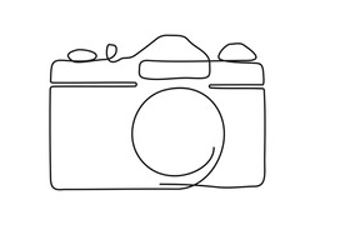 De ankergroep fotografie nodigt ALLE Posi-Plussers uit om samen een bezoek te brengen aan twee tentoonstellingen 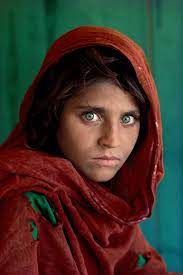 - Steve McCurry: een wereldberoemd fotograaf
- Antwerp Photo FestivalAlle details vind je op de websites :

- 	https://www.stevemccurryexpo.com/https://antwerpphoto.beWanneer ? woensdag 25 augustus
Hoe ? Met de trein : senior ticket 7;20 € heen en terugHeen
V : 9:23 uit Harelbeke (gratis parkeren bv aan het CC Het Spoor, Eilandstraat 6, Harelbeke)
overstap in Gent
A : 11;09 in Antwerpen CentraalDan nog 2,3 km stappen of 30 minuten. Wie wil kan tram 24 of bus 17 nemenTerug : keuze genoeg : 18;37 – 18;51 – 19;37 – 20;37 – 20;51 – 21;49 – laatste trein  22:37Tentoonstellingen : individueel zonder gidsWe verzamelen op 12 uur voor het Antwerp Photo Festival , Tavernierkaai (Loodswezengebouw)
	Senioren 15 €Daarna bezoeken we de tentoonstelling Steve McCurry, Waagnatie, Rijnkaai 150
	senioren 14€Tot slot :Daarna gaan we samen onze hongerige magen en dorstige levers indachtig zijn. We zoeken ter plaatse iets uit.  Wij keren (tenzij uitzonderingen) samen huiswaartsNog andere belangrijke afspraken :
Iedereen zelfde uur vertrek uit zelfde station. Uitzonderingen moeten mij gemeld.
Iedereen afzonderlijk zorgt voor zijn treintickets en de tentoonstellingstickets via de bovenvermelde websites en de website van de NMBS : https://www.belgiantrain.be/nlWe bezoeken  eerst het Antwerp Photo Festival (tijdslot)  en daarna Steve Mc Curry. We spreken ter plaatse een einduur af  (anderhalf uur per tentoonstelling ?)Omwille van het tijdslot, voorstel 12u-12u30, wens ik het juiste aantal deelnemers te kennen tegen woensdag 18 augustus om 12u. Zonder reservatie kan je niet binnen. Ik zorg voor deze reservatie
Alleen wie meegaat, moet verwittigenPaul